Протокол № 8засідання вченої ради Факультету суспільно-гуманітарних наук від 20 квітня 2023 р.ПРИСУТНІ: 17 членів вченої ради Факультету суспільно-гуманітарних наук: О.С. Александрова (голова вченої ради), Р.В. Мартич (секретар), В.М. Завадський, Г.В. Саган, А.В. Гедьо, І.В. Срібняк, І.Б. Остащук, М.Ю. Відейко, Т.К. Пояркова, В.М. Андрєєв, Г.М. Надтока, О.В. Горбань, Т.Ю. Гошко, Д.В. Єрмолаєва, К.В. Пилипончик, А.М. Іщук, З.І. НестеренкоПорядок денний1. Про рекомендацію Саган Галини Василівни, доктора історичних наук, доцента, до участі у балотуванні щодо присвоєння вченого звання професора кафедри всесвітньої історії Факультету суспільно-гуманітарних наук  СЛУХАЛИ: декана Факультету суспільно-гуманітарних наук, доктора філософських наук, професора Александрову Олену Станіславівну про рекомендацію Саган Галини Василівни, доктора історичних наук, доцента до участі у балотуванні щодо присвоєння вченого звання професора кафедри всесвітньої історії.Мотивований висновок кафедри всесвітньої історії від 18.04.2023. УХВАЛИЛИ: Клопотатися перед Вченою радою Університету про участь у балотуванні Саган Галини Василівни, доктора історичних наук, доцента щодо присвоєння вченого звання професора кафедри всесвітньої історії Факультету суспільно-гуманітарних наук Київського університету імені Бориса Грінченка.ГОЛОСУВАЛИ:«За» – одноголосно.«Проти» – немає.«Утрималися» – немає.2. Про рекомендацію до друку   наукового журналу "Київські історичні студії" №1 (16) 2023СЛУХАЛИ: завідувачку кафедри історії України, доктора історичних наук, професора А. В. Гедьо про рекомендацію до друку наукового журналу «Київські історичні студії» №1 (16) 2023.ВИСТУПИЛИ: декан Факультету, д.філос.н., проф. О.С. Александрова, яка повідомила, що Університет як співзасновник журналу має затвердити до друку зміст чергового номера, а також представила на розгляд вченої ради Факультету зміст номера журналу.УХВАЛИЛИ: клопотати перед Вченою радою Київського університету імені Бориса Грінченка про рекомендацію до друку випуску наукового журналу «Київські історичні студії», № 1 (16) 2023. ГОЛОСУВАЛИ:«За» – одноголосно.«Проти» – немає.«Утрималися» – немає.3. Про зміни у складі редколегії наукового журналу «Київські історичні студії» СЛУХАЛИ: завідувачку кафедри історії України, доктора історичних наук, професора А.В. Гедьо про зміни у складі редколегії наукового журналу «Київські історичні студії», а саме : вивести зі складу редколегії іноземних членів доктора філософії Ротері Марка (Rothery Mark) (Велика Британія (Англія)) та доктора історичних наук Руссєва Ніколая (Russev Nikolai) (Молдова) та ввести до складу іноземної частини редколегії доктора габілітованого Юсуповича Адріана (Jusupović Adrian) (Польща) докторку габілітовану Садовську Джоанну (Sadowska Joanna) (Польща), доктора філософії Марека Приходу (Marek Příhoda) (Чеська Республіка).ВИСТУПИЛИ: доктор історичних наук, професор І.В. СрібнякУХВАЛИЛИ: Клопотатися перед Вченою радою Університету про внесення змін у складі редколегії наукового журналу «Київські історичні студії», а саме: вивести зі складу редколегії іноземних членів доктора філософії Ротері Марка (Rothery Mark) (Велика Британія) та доктора історичних наук Руссєва Ніколая (Russev Nikolai) (Молдова) та ввести до складу іноземної частини редколегії доктора габілітованого Юсуповича Адріана (Jusupović Adrian) (Польща) докторку габілітовану Садовську Джоанну (Sadowska Joanna) (Польща), доктора філософії Марека Приходу (Marek Příhoda) (Чеська Республіка).ГОЛОСУВАЛИ:«За» – одноголосно.«Проти» – немає.«Утримались» – немає.4. Щодо захисту дисертації К.С. Нікіфорова4.1. Про розгляд відповідності дисертації і наукових публікацій Нікіфорова К.С. на тему: «Державна політика СРСР у справах релігій 1965-1991 років: на матеріалах Донецької області» на здобуття наукового ступеня доктора філософії зі спеціальності 032 Історія та археологія, галузь знань 03 Гуманітарні науки (науковий керівник – Салата Оксана Олексіївна, професор, доктор історичних наук, професор) вимогам Порядку проведення експерименту з присудження ступеня доктора філософії, затвердженого Постановою Кабінету Міністрів України від 06.03.2019 №167.4.2. Про рекомендацію кандидатур рецензентів для проведення попередньої експертизи (фахового семінару) дисертації Нікіфорова К.С.: «Державна політика СРСР у справах релігій 1965-1991 років: на матеріалах Донецької області»  на здобуття наукового ступеня доктора філософії зі спеціальності 032 Історія та археологія, галузь знань 03 Гуманітарні науки (науковий керівник – Салата Оксана Олексіївна, професор, доктор історичних наук, професор).  4.3. Подання пропозицій щодо складу спеціалізованої вченої ради з правом прийняття до розгляду і проведення разового захисту дисертації Нікіфорова К.С. на тему: «Державна політика СРСР у справах релігій 1965-1991 років: на матеріалах Донецької області» на здобуття наукового ступеня доктора філософії зі спеціальності 032 Історія та археологія, галузь знань 03 Гуманітарні науки (науковий керівник – Салата Оксана Олексіївна, професор, доктор історичних наук, професор).  ВИСТУПИЛИ: завідувач кафедри історії України, доктор історичних наук, професор Гедьо Анна Володимирівна.УХВАЛИЛИ: визнати дисертацію і наукові публікації Нікіфорова Карена Сергійовича на тему: «Державна політика СРСР у справах релігій 1965-1991 років: на матеріалах Донецької області» на здобуття наукового ступеня доктора філософії зі спеціальності 032 Історія та археологія, галузь знань 03 Гуманітарні науки (науковий керівник – Салата Оксана Олексіївна, доктор історичних наук, професор) такими, що відповідають вимогам Порядку проведення експерименту з присудження ступеня доктора філософії, затвердженого Постановою Кабінету Міністрів України від 06.03.2019 № 167 (зі змінами).1. Рекомендувати дисертацію Нікіфорова Карена Сергійовича на тему: «Державна політика СРСР у справах релігій 1965-1991 років: на матеріалах Донецької області» на здобуття наукового ступеня доктора філософії зі спеціальності 032 Історія та археологія, галузь знань 03 Гуманітарні науки, до проходження попередньої експертизи (фахового наукового семінару) для надання висновку про наукову новизну, теоретичне та практичне значення результатів дисертації.2. Клопотатися перед Вченою радою Університету про затвердження для кандидатур рецензентів проведення попередньої експертизи (фахового наукового семінару) дисертації Нікіфорова Карена Сергійовича на тему: «Державна політика СРСР у справах релігій 1965-1991 років: на матеріалах Донецької області» на здобуття наукового ступеня доктора філософії зі спеціальності 032 Історія та археологія, галузь знань 03 Гуманітарні науки:Гедьо Анна Володимирівна, професор, доктор історичних наук, завідувач кафедри історії України;Бонь Олександр Іванович, доцент, кандидат історичних наук, доцент кафедри історії України. 3. Клопотатися перед Вченою радою Університету про затвердження складу спеціалізованої вченої ради з правом прийняття до розгляду і проведення разового захисту дисертації Нікіфорова Карена Сергійовича на тему: «Державна політика СРСР у справах релігій 1965-1991 років: на матеріалах Донецької області» на здобуття наукового ступеня доктора філософії зі спеціальності 032 Історія та археологія, галузь знань 03 Гуманітарні науки:голова ради – Андрєєв Віталій Миколайович, професор, доктор історичних наук, професор кафедри історії України Факультету суспільно-гуманітарних наук Київського університету імені Бориса Грінченка;члени ради:Гедьо Анна Володимирівна, професор, доктор історичних наук, професор кафедри історії України Факультету суспільно-гуманітарних наук Київського університету імені Бориса Грінченка (рецензент);Бонь Олександр Іванович, доцент, кандидат історичних наук, доцент кафедри історії України Факультету суспільно-гуманітарних наук Київського університету імені Бориса Грінченка (рецензент);Бондарчук Петро Миколайович, доктор історичних наук, старший науковий співробітник, провідний науковий співробітник відділу історії України другої половини ХХ століття Інституту історії України НАН України (опонент);Потильчак Олександр Валентинович, професор, доктор історичних наук, завідувач кафедри джерелознавства та спеціальних історичних дисциплін Національного педагогічного університету імені М.П. Драгоманова (опонент).ГОЛОСУВАЛИ:«За» – одноголосно.«Проти» – немає.«Утрималися» – немає.5. РізнеГолова вченої радиФакультету суспільно-гуманітарних наукО.С. Александрова Секретар вченої радиФакультету суспільно-гуманітарних наукР.В. Мартич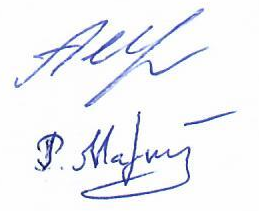 